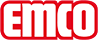 emco Bauemco DIPLOMAT Premium z vložkom Maximus Image in ščetkasto letvijo 517 P Maximus Image Btip517 P Maximus Image Bobremenitevnormalno do močnonosilni profiliz aluminija z izolacijo proti pohodnemu zvoku na spodnji straniBarva profila podporeOb doplačilu barve eloksiranja: EV3 zlata, C33 srednje bronasto eloksirano, C35 črna barva ali C31 nerjavno jekloca. Višina (mm)17nastopna ploskevVložek Maximus-Image je primeren za enobarvni potisk v barvi po individualni želji. Dodatni profil poveča učinek čiščenja.standarden razmik med profili ca. (mm)5 ,distančniki iz gumeVrtljiva vrataZa vrtljiva vrata so na voljo naši predpražniki s 3-mm razmikom med prečkami v skladu s standardom DIN EN 16005.barveI350 modrosivaI80 BordoI260 rjavaI380 temnosivaI210 temnozelenaI120 FliederI30 rumenooranžnaI20 rumenaI420 zlataI270 grafitI340 sivobežI370 sivaI250 zelenaI170 svetlomodraI360 svetlosivaI440 svetlozelenaI90 svetlordečaI100 češnjaI430 lososI230 listnozelenaI290 svetlomodraI110 vijolaI140 MagentaI200 MarinemodraI330 kostanjevaI220 MintI40 oranžnaI70 OxidnordečaI180 PetrolI150 breskevI310 srnastorjavaI60 rdečaI160 kraljevsko modraI320 peščenaI240 TrsnozelenaI390 črnaI300 srebrnaI190 SmaragdnaI280 jeklenomodraI410 jeklenosivaI450 SunsetI50 TerracottaI130 TraubeI400 bela*I10 limonasivačrnaposebne barveMožnost izbire drugih barv iz naše kolekcije Sauberlauf.gorljivostObnašanje vložka pri požaru v skladu z evropskim standardom EN 13501 v Bfl-s1.povezavas plastiko ovito jekleno vrvicogarancijaGarancijski pogoji so na voljo na spletni povezavi:Vložek je certificiran v skladu s postopkom TÜV PROFiCERT - product Interior (Standard)Francoska uredba VOC (Uredba o hlapnih organskih snoveh)LEED v4 (izven Severne Amerike)Eksemplarična stopnja BREAMBelgijska uredba VOC (Uredba o hlapnih organskih snoveh)AgBB (Odbor za zdravstveno vrednotenje gradbenih proizvodov)MVV TB Priloga 8, 9 / Splošni pogojiMaterial z rebrasto zgornjo površino100 % PA 6.6 (poliamid)Razred obremenitveVložek, primeren za objekt 33izmereŠirina predpražnika:.........................mm (dolžina palice)Globina palice:.........................mm (smer hoje)Podatki BIMPodatki BIM so na voljo za prenos na spletni povezavi https://www.emco-bau.com/pim/bim-daten-GER.zip.kontaktemco Bautechnik GmbH · Breslauer Straße 34–38 · DE-49808 Lingen (Ems) Telefon: +49 (0) 591/9140-500 · Faks: +49 (0) 591/9140-852 e-naslov: bau@emco.de · www.emco-bau.com